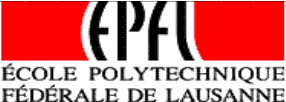 Etat des lieux de sortie lors du départ d’un responsable ;Rapport de fermeture d’unité ;Déclaration d’intégralité.Faculté / Collège / VP	Unité	Responsable de l’unité	Date d'état des lieux de sortie	Procédure suivieLEX 4.1.2 Procédure d’état des lieux de sortie lors du départ d’un responsable d’unité ou d’une fermeture d’unitéListe des opérations et contrôles pour l’état des lieux de sortieFinance et gestionRessources humainesInventairesContrats, brevets, licences, dépôt de marqueArchivesDiversDéclaration d’intégralité du responsable d’unitéFinances et gestionEtat des fonds budgétaires à date du départ du responsable d’unité / fermeture du laboratoireEtat des fonds de tiers à date du départ du responsable d’unité / fermeture du laboratoire, ainsi que les contrats de financement (subsides) y afférentsEtat des contrats ouvert avec les fournisseursEtat des contrats ouverts avec les clients (débiteurs)Etat du livre de la petite caisseDernière déclaration d’activités accessoiresRessources HumainesListe du personnel et des financementsEtat des vacances et éventuelles heures supplémentaires des collaborateursEtat des vacances arrêté au  xxx. Extrait de la base de données « Absences ».InventairesInventaire de l’équipement scientifiqueInventaire du mobilierInventaire du matériel informatique et des logiciels spéciauxInventaire des autres biensContrats, brevets, licences, dépôt de marqueListe des contrats signés par l’unité durant les 10 dernières annéesListe des brevets et licences (voir avec le TTO)ArchivesInventaire et systématique des archives scientifiques (papier et électronique)Inventaire et systématique des archives administratives (papier et électronique)DiversEtat des droits AccredToute autre information sur d’éventuels engagementsDéclaration d'intégralité du responsable d'unitéMonsieur (le Professeur) xxxFaculté xxxUnité / Laboratoire xxxÀ la Direction de l'EPFLIntroductionLe but de cette procédure effectuée par le décanat de la Faculté / la Direction du Collège / la Vice-présidence est de lui permettre de délivrer une opinion relative à la situation financière de l’unité xxx, suite au départ de son responsable, le xxx, ainsi que d'informer la direction de l'EPFL sur différents éléments de gestion et de procéder à la fermeture de l'unité susmentionnée. Attestation	Je soussigné, xxx, vous remets la présente déclaration d'intégralité en relation avec la LEX 4.1.2 à l'occasion de mon départ de l'EPFL et de la fin de mes fonctions de xxx, et plus précisément du contrôle des comptes arrêtés au xxx ainsi que de la validation de différents éléments liés à l’unité.Je vous confirme, en toute bonne foi, les déclarations suivantes relatives à l’unité xxx:Les comptes ont été établis conformément aux directives de l'EPFL.Toutes les prestations à recevoir ont été encaissées et les dernières factures à payer le seront au travers du processus régulier de l'EPFL.J'ai mis à votre disposition tous les documents exigés par la présente procédure d'état des lieux de sortie.Je n'ai connaissance d'aucune irrégularité dans laquelle un de mes collaborateurs serait impliqué et qui n'aurait encore été portée à la connaissance de la Direction de l'EPFL.Professeur ……	Professeur ……EPFL, le ………………	EPFL, le ……………1 Référence : LEX 4.1.2 Procédure d'état des lieux de sortie lors du départ d'un responsable d'unité ou d'une fermeture d'unité1.1Etats des fonds budgétaires à date de fermeture ou de départ du responsableResponsable Finances (RFF) Responsable Unité1.2Etats des fonds de tiers à date de fermeture ou de départ du responsable, ainsi que les contrats de financement yafférentsRFFResponsable Unité1.3Etat des contrats ouverts avec les fournisseursResponsable Unité1.4Etat des contrats ouverts avec les clients (débiteurs)Responsable Unité1.5Livre de la petite caisseResponsable Unité1.6Dernière déclaration des activités accessoiresResponsable Unité2.1Liste du personnel avec échéances de contrat et des financementsResponsable Ressources Humaines (RH) et RFF2.2Etat des vacances et éventuelles heures supplémentaires des collaborateursResponsable Unité3.1Inventaire de l’équipement scientifiqueResponsable Inventaire3.2Inventaire du mobilierResponsable des Infrastructures3.3Inventaire du matériel informatique et des programmesspéciauxResponsable InformatiqueLabo3.4Inventaire des autres biensSelon types de biens4.1Liste de tous les contrats signés par l’unité ces 10 dernières annéesTTO/Responsable Unité4.2Liste des brevets, licences, dépôt de marqueTTO/Responsable Unité5.1Inventaire et systématique des archives scientifiques (papier et électronique)Responsable Unité5.2Inventaire et systématique des archives administratives (papier et électronique)Responsable Unité6.1Etat des accréditationsResponsable Finances6.2Toute autre information sur d’éventuels engagementsResponsable Unité